Honoring a Veteran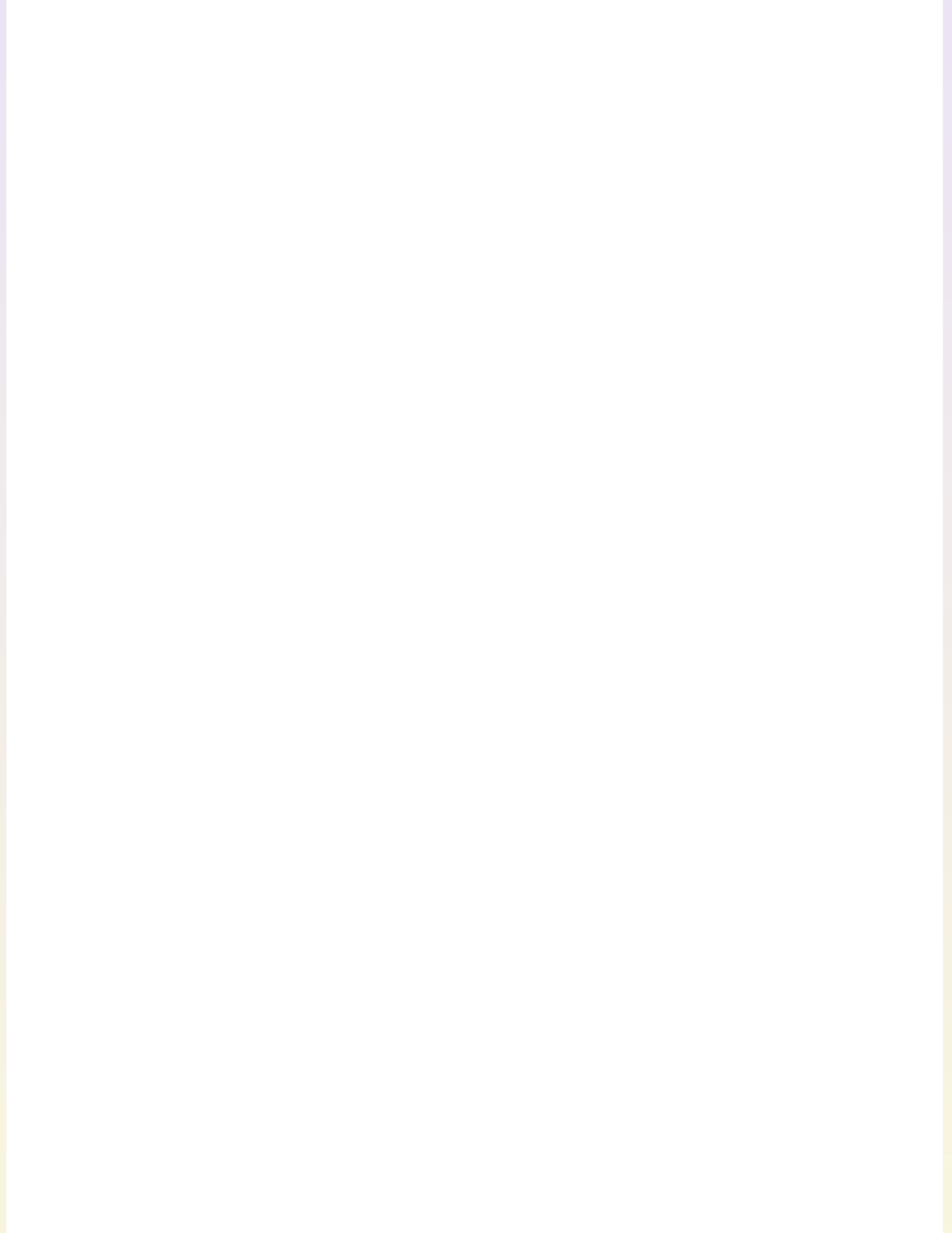 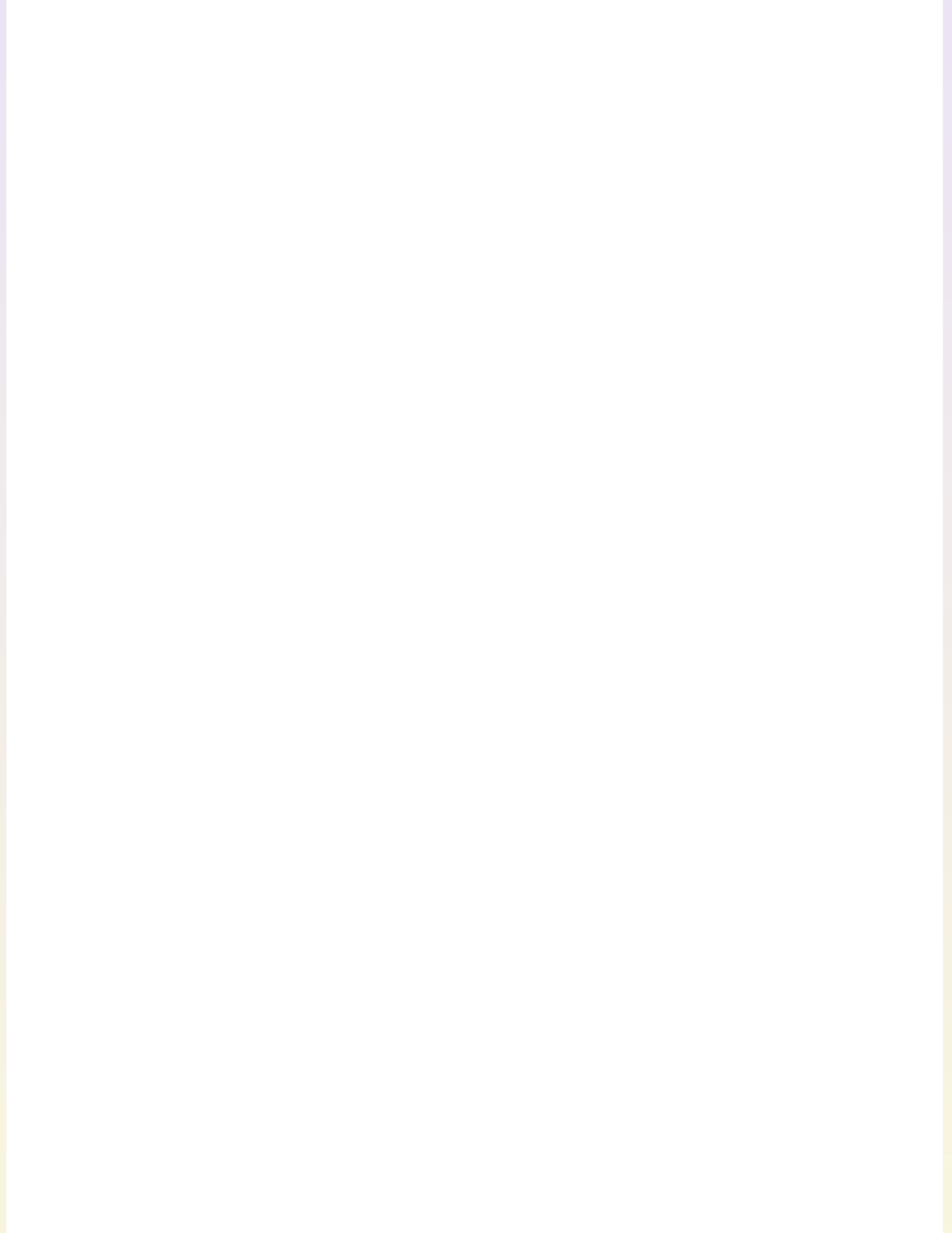 (Photo Here)